Интернет магазин «Рязанский Садовый рай»www.decor-rzn.ruЭл. Почта  decor197@yandex.ru 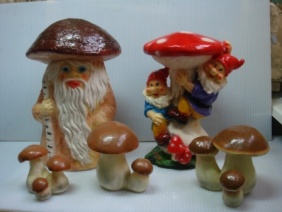 Прайс-лист (Розничные цены)Садовые фигуры «Грибы»У нас действуют скидки при покупке товаров на суммы от: 50тыс.руб скидка 5% от суммы заказа 100тыс.руб скидка 10% от суммы заказафотоАртикулНаименование№ ФотоРозничная ценаРозничная ценафотоАртикулНаименование№ ФотоФигуры из гипсаФигуры из полистоуна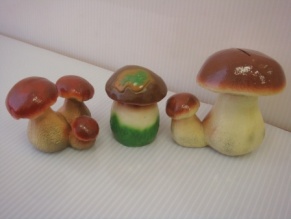 0082-ПГриб с листочком0921-2135300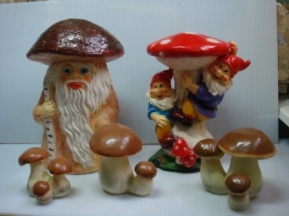 0083-ПГриб двойной16032405250084-ПГриб тройной маленький1603180405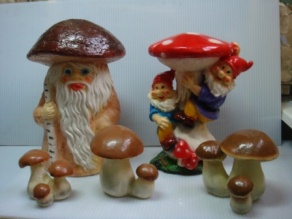 0085-ПГриб тройной большой1603255570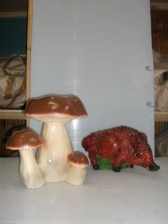 0086-ПГриб тройной огромный45674359600087-ПГриб Боровик16038251800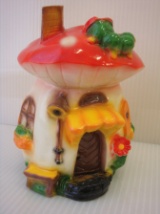 0104-ПДом0949315690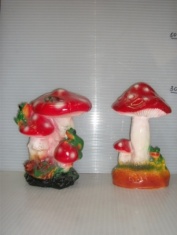 0189-ПМухомор с лягушкой4557255525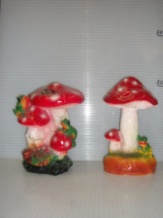 0190-ПМухомор тройной4557270570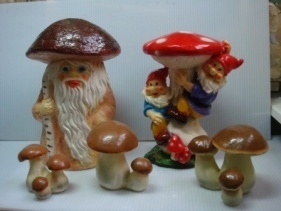 0191-ПМухомор с гномами16037501710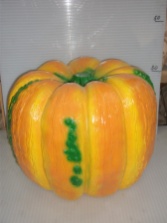 0241-ПТыква большая45529452085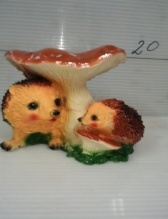 0273-ПЕжи под грибом0045420945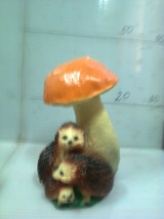 0276-ППодосиновик с ежами00854951050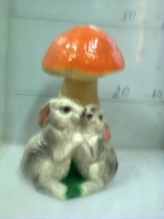 0288-ПЗайцы под грибом00835251125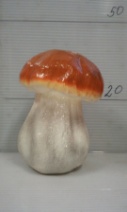 0307-ПГриб белый большой0074300615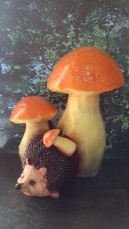 0313-ПЕж игольчатый Большой под грибами5401050